申报评审文博系列考古专业技术职务任职资格情况一览表省文化和旅游厅 单位： 河北省文物考古研究院 姓名韩金秋韩金秋韩金秋性别男出生日期出生日期出生日期1981.071981.07参加工作时间参加工作时间2010.012010.012010.01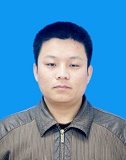 身体状况身体状况健康健康健康健康行政职务行政职务行政职务科技信息部主任科技信息部主任现从事专业现从事专业考古考古考古现专业技术职务任职资格现专业技术职务任职资格文博系列考古专业资格名称：副研究馆员文博系列考古专业资格名称：副研究馆员文博系列考古专业资格名称：副研究馆员文博系列考古专业资格名称：副研究馆员取得时间取得时间取得时间2014.122014.12申报评审专业技术职务任职资格申报评审专业技术职务任职资格申报评审专业技术职务任职资格申报评审专业技术职务任职资格文博系列考古专业资格名称：研究馆员文博系列考古专业资格名称：研究馆员文博系列考古专业资格名称：研究馆员类别类别晋升晋升晋升晋升是否引进是否引进是否引进是否引进否否否是否破格是否破格否否否量化评分推荐排名量化评分推荐排名得分：90分得分排序：2名推荐排序：2名单位共推荐：6人得分：90分得分排序：2名推荐排序：2名单位共推荐：6人得分：90分得分排序：2名推荐排序：2名单位共推荐：6人得分：90分得分排序：2名推荐排序：2名单位共推荐：6人单位性质单位性质单位性质单位性质事业事业事业所在单位人事部门电话所在单位人事部门电话0311-85056065182032191360311-85056065182032191360311-8505606518203219136申报人符合申报评审条件情况申报人符合申报评审条件情况申报人符合申报评审条件情况申报人符合申报评审条件情况申报人符合申报评审条件情况申报人符合申报评审条件情况申报人符合申报评审条件情况申报人符合申报评审条件情况申报人符合申报评审条件情况申报人符合申报评审条件情况申报人符合申报评审条件情况申报人符合申报评审条件情况申报人符合申报评审条件情况申报人符合申报评审条件情况申报人符合申报评审条件情况申报人符合申报评审条件情况申报人符合申报评审条件情况申报人符合申报评审条件情况序号内容项目内容项目内             容内             容内             容内             容内             容内             容内             容内             容内             容内             容内             容内             容内             容内             容内             容1学历资历（第一学历和最高学历）学历资历（第一学历和最高学历）毕业时间毕业时间毕业时间毕业时间毕业时间毕业时间学     校学     校学     校专    业专    业学历程度学历程度学历程度学   位1学历资历（第一学历和最高学历）学历资历（第一学历和最高学历）2004.072004.072004.072004.072004.072004.07内蒙古大学内蒙古大学内蒙古大学历史学历史学本科本科本科学士1学历资历（第一学历和最高学历）学历资历（第一学历和最高学历）2009.062009.062009.062009.062009.062009.06吉林大学吉林大学吉林大学考古学和博物馆学考古学和博物馆学研究生研究生研究生博士1学历资历（第一学历和最高学历）学历资历（第一学历和最高学历）取得现任职资格年限取得现任职资格年限取得现任职资格年限取得现任职资格年限取得现任职资格年限取得现任职资格年限  2014年12月通过评审取得；满7年  2014年12月通过评审取得；满7年  2014年12月通过评审取得；满7年  2014年12月通过评审取得；满7年  2014年12月通过评审取得；满7年  2014年12月通过评审取得；满7年  2014年12月通过评审取得；满7年  2014年12月通过评审取得；满7年  2014年12月通过评审取得；满7年2职称外语计算机应用能力考试职称外语计算机应用能力考试外语：属于免考范围。外语：属于免考范围。外语：属于免考范围。外语：属于免考范围。外语：属于免考范围。外语：属于免考范围。外语：属于免考范围。外语：属于免考范围。外语：属于免考范围。外语：属于免考范围。外语：属于免考范围。外语：属于免考范围。外语：属于免考范围。外语：属于免考范围。外语：属于免考范围。2职称外语计算机应用能力考试职称外语计算机应用能力考试计算机应用能力：属于参考范围。计算机应用能力：属于参考范围。计算机应用能力：属于参考范围。计算机应用能力：属于参考范围。计算机应用能力：属于参考范围。计算机应用能力：属于参考范围。计算机应用能力：属于参考范围。计算机应用能力：属于参考范围。计算机应用能力：属于参考范围。计算机应用能力：属于参考范围。计算机应用能力：属于参考范围。计算机应用能力：属于参考范围。计算机应用能力：属于参考范围。计算机应用能力：属于参考范围。计算机应用能力：属于参考范围。2职称外语计算机应用能力考试职称外语计算机应用能力考试参考、免考理由：根据冀职改办字〔2007〕53号文件、〔2006〕196号规定，文博专业申报高级职称人员职称外语、计算机应用能力考试属免考、参考范围。参考、免考理由：根据冀职改办字〔2007〕53号文件、〔2006〕196号规定，文博专业申报高级职称人员职称外语、计算机应用能力考试属免考、参考范围。参考、免考理由：根据冀职改办字〔2007〕53号文件、〔2006〕196号规定，文博专业申报高级职称人员职称外语、计算机应用能力考试属免考、参考范围。参考、免考理由：根据冀职改办字〔2007〕53号文件、〔2006〕196号规定，文博专业申报高级职称人员职称外语、计算机应用能力考试属免考、参考范围。参考、免考理由：根据冀职改办字〔2007〕53号文件、〔2006〕196号规定，文博专业申报高级职称人员职称外语、计算机应用能力考试属免考、参考范围。参考、免考理由：根据冀职改办字〔2007〕53号文件、〔2006〕196号规定，文博专业申报高级职称人员职称外语、计算机应用能力考试属免考、参考范围。参考、免考理由：根据冀职改办字〔2007〕53号文件、〔2006〕196号规定，文博专业申报高级职称人员职称外语、计算机应用能力考试属免考、参考范围。参考、免考理由：根据冀职改办字〔2007〕53号文件、〔2006〕196号规定，文博专业申报高级职称人员职称外语、计算机应用能力考试属免考、参考范围。参考、免考理由：根据冀职改办字〔2007〕53号文件、〔2006〕196号规定，文博专业申报高级职称人员职称外语、计算机应用能力考试属免考、参考范围。参考、免考理由：根据冀职改办字〔2007〕53号文件、〔2006〕196号规定，文博专业申报高级职称人员职称外语、计算机应用能力考试属免考、参考范围。参考、免考理由：根据冀职改办字〔2007〕53号文件、〔2006〕196号规定，文博专业申报高级职称人员职称外语、计算机应用能力考试属免考、参考范围。参考、免考理由：根据冀职改办字〔2007〕53号文件、〔2006〕196号规定，文博专业申报高级职称人员职称外语、计算机应用能力考试属免考、参考范围。参考、免考理由：根据冀职改办字〔2007〕53号文件、〔2006〕196号规定，文博专业申报高级职称人员职称外语、计算机应用能力考试属免考、参考范围。参考、免考理由：根据冀职改办字〔2007〕53号文件、〔2006〕196号规定，文博专业申报高级职称人员职称外语、计算机应用能力考试属免考、参考范围。参考、免考理由：根据冀职改办字〔2007〕53号文件、〔2006〕196号规定，文博专业申报高级职称人员职称外语、计算机应用能力考试属免考、参考范围。3年度考核年度考核取得现有任职资格后，年度考核共7次，其中优秀1次，合格6次，基本合格及以下     次。何年度优秀：2020年取得现有任职资格后，年度考核共7次，其中优秀1次，合格6次，基本合格及以下     次。何年度优秀：2020年取得现有任职资格后，年度考核共7次，其中优秀1次，合格6次，基本合格及以下     次。何年度优秀：2020年取得现有任职资格后，年度考核共7次，其中优秀1次，合格6次，基本合格及以下     次。何年度优秀：2020年取得现有任职资格后，年度考核共7次，其中优秀1次，合格6次，基本合格及以下     次。何年度优秀：2020年取得现有任职资格后，年度考核共7次，其中优秀1次，合格6次，基本合格及以下     次。何年度优秀：2020年取得现有任职资格后，年度考核共7次，其中优秀1次，合格6次，基本合格及以下     次。何年度优秀：2020年取得现有任职资格后，年度考核共7次，其中优秀1次，合格6次，基本合格及以下     次。何年度优秀：2020年取得现有任职资格后，年度考核共7次，其中优秀1次，合格6次，基本合格及以下     次。何年度优秀：2020年取得现有任职资格后，年度考核共7次，其中优秀1次，合格6次，基本合格及以下     次。何年度优秀：2020年取得现有任职资格后，年度考核共7次，其中优秀1次，合格6次，基本合格及以下     次。何年度优秀：2020年取得现有任职资格后，年度考核共7次，其中优秀1次，合格6次，基本合格及以下     次。何年度优秀：2020年取得现有任职资格后，年度考核共7次，其中优秀1次，合格6次，基本合格及以下     次。何年度优秀：2020年取得现有任职资格后，年度考核共7次，其中优秀1次，合格6次，基本合格及以下     次。何年度优秀：2020年取得现有任职资格后，年度考核共7次，其中优秀1次，合格6次，基本合格及以下     次。何年度优秀：2020年4专业技术工作经历（能力）专业技术工作经历（能力）从事专业技术工作年限从事专业技术工作年限从事专业技术工作年限从事专业技术工作年限2010年1 月至2022年12 月，满12 年2010年1 月至2022年12 月，满12 年2010年1 月至2022年12 月，满12 年2010年1 月至2022年12 月，满12 年2010年1 月至2022年12 月，满12 年2010年1 月至2022年12 月，满12 年2010年1 月至2022年12 月，满12 年2010年1 月至2022年12 月，满12 年2010年1 月至2022年12 月，满12 年2010年1 月至2022年12 月，满12 年2010年1 月至2022年12 月，满12 年4专业技术工作经历（能力）专业技术工作经历（能力）取得现任职资格后基层工作年限取得现任职资格后基层工作年限取得现任职资格后基层工作年限取得现任职资格后基层工作年限年   月至      年    月，满     年年   月至      年    月，满     年年   月至      年    月，满     年年   月至      年    月，满     年年   月至      年    月，满     年年   月至      年    月，满     年年   月至      年    月，满     年年   月至      年    月，满     年年   月至      年    月，满     年年   月至      年    月，满     年年   月至      年    月，满     年4专业技术工作经历（能力）专业技术工作经历（能力）专业技术工作经历（能力）情况专业技术工作经历（能力）情况专业技术工作经历（能力）情况专业技术工作经历（能力）情况1、参与考古中国——红山社会文明化进程研究项目。研讨项目申报书编制。组建滦河流域考古调查队伍。参加纪念牛河梁遗址发现40周年暨红山文化牛河梁论坛。编制完成我省2022-2025年考古工作计划。开展东山头遗址发掘。2、负责灵寿故城遗址、定州贡院武场遗址、滦平梨树沟门墓地、隆化孙志沟墓葬、平山王母村唐代崔氏墓、深泽东固罗墓地等多个考古发掘项目，发掘面积2400余平方米，出土墓葬50多座。王母村唐代崔氏墓入围2017年全国十大考古发现初评。3、负责承德双峰寺水库勘探、雄安新区考古调查、大清河流域文物资源调查、灵寿幽居寺遗址、秦丰沿海输气管道等多个考古调查和勘探项目，发现遗址130处，勘探面积160万平方米。4、负责河北省早期长城资源调查资料整理，完成报告正文40万字编写。5、负责河北省早期长城勘察。2021年完成赵南长城、中山长城、燕南长城勘察。2022年进行唐山、秦皇岛、承德早期长城勘察。1、参与考古中国——红山社会文明化进程研究项目。研讨项目申报书编制。组建滦河流域考古调查队伍。参加纪念牛河梁遗址发现40周年暨红山文化牛河梁论坛。编制完成我省2022-2025年考古工作计划。开展东山头遗址发掘。2、负责灵寿故城遗址、定州贡院武场遗址、滦平梨树沟门墓地、隆化孙志沟墓葬、平山王母村唐代崔氏墓、深泽东固罗墓地等多个考古发掘项目，发掘面积2400余平方米，出土墓葬50多座。王母村唐代崔氏墓入围2017年全国十大考古发现初评。3、负责承德双峰寺水库勘探、雄安新区考古调查、大清河流域文物资源调查、灵寿幽居寺遗址、秦丰沿海输气管道等多个考古调查和勘探项目，发现遗址130处，勘探面积160万平方米。4、负责河北省早期长城资源调查资料整理，完成报告正文40万字编写。5、负责河北省早期长城勘察。2021年完成赵南长城、中山长城、燕南长城勘察。2022年进行唐山、秦皇岛、承德早期长城勘察。1、参与考古中国——红山社会文明化进程研究项目。研讨项目申报书编制。组建滦河流域考古调查队伍。参加纪念牛河梁遗址发现40周年暨红山文化牛河梁论坛。编制完成我省2022-2025年考古工作计划。开展东山头遗址发掘。2、负责灵寿故城遗址、定州贡院武场遗址、滦平梨树沟门墓地、隆化孙志沟墓葬、平山王母村唐代崔氏墓、深泽东固罗墓地等多个考古发掘项目，发掘面积2400余平方米，出土墓葬50多座。王母村唐代崔氏墓入围2017年全国十大考古发现初评。3、负责承德双峰寺水库勘探、雄安新区考古调查、大清河流域文物资源调查、灵寿幽居寺遗址、秦丰沿海输气管道等多个考古调查和勘探项目，发现遗址130处，勘探面积160万平方米。4、负责河北省早期长城资源调查资料整理，完成报告正文40万字编写。5、负责河北省早期长城勘察。2021年完成赵南长城、中山长城、燕南长城勘察。2022年进行唐山、秦皇岛、承德早期长城勘察。1、参与考古中国——红山社会文明化进程研究项目。研讨项目申报书编制。组建滦河流域考古调查队伍。参加纪念牛河梁遗址发现40周年暨红山文化牛河梁论坛。编制完成我省2022-2025年考古工作计划。开展东山头遗址发掘。2、负责灵寿故城遗址、定州贡院武场遗址、滦平梨树沟门墓地、隆化孙志沟墓葬、平山王母村唐代崔氏墓、深泽东固罗墓地等多个考古发掘项目，发掘面积2400余平方米，出土墓葬50多座。王母村唐代崔氏墓入围2017年全国十大考古发现初评。3、负责承德双峰寺水库勘探、雄安新区考古调查、大清河流域文物资源调查、灵寿幽居寺遗址、秦丰沿海输气管道等多个考古调查和勘探项目，发现遗址130处，勘探面积160万平方米。4、负责河北省早期长城资源调查资料整理，完成报告正文40万字编写。5、负责河北省早期长城勘察。2021年完成赵南长城、中山长城、燕南长城勘察。2022年进行唐山、秦皇岛、承德早期长城勘察。1、参与考古中国——红山社会文明化进程研究项目。研讨项目申报书编制。组建滦河流域考古调查队伍。参加纪念牛河梁遗址发现40周年暨红山文化牛河梁论坛。编制完成我省2022-2025年考古工作计划。开展东山头遗址发掘。2、负责灵寿故城遗址、定州贡院武场遗址、滦平梨树沟门墓地、隆化孙志沟墓葬、平山王母村唐代崔氏墓、深泽东固罗墓地等多个考古发掘项目，发掘面积2400余平方米，出土墓葬50多座。王母村唐代崔氏墓入围2017年全国十大考古发现初评。3、负责承德双峰寺水库勘探、雄安新区考古调查、大清河流域文物资源调查、灵寿幽居寺遗址、秦丰沿海输气管道等多个考古调查和勘探项目，发现遗址130处，勘探面积160万平方米。4、负责河北省早期长城资源调查资料整理，完成报告正文40万字编写。5、负责河北省早期长城勘察。2021年完成赵南长城、中山长城、燕南长城勘察。2022年进行唐山、秦皇岛、承德早期长城勘察。1、参与考古中国——红山社会文明化进程研究项目。研讨项目申报书编制。组建滦河流域考古调查队伍。参加纪念牛河梁遗址发现40周年暨红山文化牛河梁论坛。编制完成我省2022-2025年考古工作计划。开展东山头遗址发掘。2、负责灵寿故城遗址、定州贡院武场遗址、滦平梨树沟门墓地、隆化孙志沟墓葬、平山王母村唐代崔氏墓、深泽东固罗墓地等多个考古发掘项目，发掘面积2400余平方米，出土墓葬50多座。王母村唐代崔氏墓入围2017年全国十大考古发现初评。3、负责承德双峰寺水库勘探、雄安新区考古调查、大清河流域文物资源调查、灵寿幽居寺遗址、秦丰沿海输气管道等多个考古调查和勘探项目，发现遗址130处，勘探面积160万平方米。4、负责河北省早期长城资源调查资料整理，完成报告正文40万字编写。5、负责河北省早期长城勘察。2021年完成赵南长城、中山长城、燕南长城勘察。2022年进行唐山、秦皇岛、承德早期长城勘察。1、参与考古中国——红山社会文明化进程研究项目。研讨项目申报书编制。组建滦河流域考古调查队伍。参加纪念牛河梁遗址发现40周年暨红山文化牛河梁论坛。编制完成我省2022-2025年考古工作计划。开展东山头遗址发掘。2、负责灵寿故城遗址、定州贡院武场遗址、滦平梨树沟门墓地、隆化孙志沟墓葬、平山王母村唐代崔氏墓、深泽东固罗墓地等多个考古发掘项目，发掘面积2400余平方米，出土墓葬50多座。王母村唐代崔氏墓入围2017年全国十大考古发现初评。3、负责承德双峰寺水库勘探、雄安新区考古调查、大清河流域文物资源调查、灵寿幽居寺遗址、秦丰沿海输气管道等多个考古调查和勘探项目，发现遗址130处，勘探面积160万平方米。4、负责河北省早期长城资源调查资料整理，完成报告正文40万字编写。5、负责河北省早期长城勘察。2021年完成赵南长城、中山长城、燕南长城勘察。2022年进行唐山、秦皇岛、承德早期长城勘察。1、参与考古中国——红山社会文明化进程研究项目。研讨项目申报书编制。组建滦河流域考古调查队伍。参加纪念牛河梁遗址发现40周年暨红山文化牛河梁论坛。编制完成我省2022-2025年考古工作计划。开展东山头遗址发掘。2、负责灵寿故城遗址、定州贡院武场遗址、滦平梨树沟门墓地、隆化孙志沟墓葬、平山王母村唐代崔氏墓、深泽东固罗墓地等多个考古发掘项目，发掘面积2400余平方米，出土墓葬50多座。王母村唐代崔氏墓入围2017年全国十大考古发现初评。3、负责承德双峰寺水库勘探、雄安新区考古调查、大清河流域文物资源调查、灵寿幽居寺遗址、秦丰沿海输气管道等多个考古调查和勘探项目，发现遗址130处，勘探面积160万平方米。4、负责河北省早期长城资源调查资料整理，完成报告正文40万字编写。5、负责河北省早期长城勘察。2021年完成赵南长城、中山长城、燕南长城勘察。2022年进行唐山、秦皇岛、承德早期长城勘察。1、参与考古中国——红山社会文明化进程研究项目。研讨项目申报书编制。组建滦河流域考古调查队伍。参加纪念牛河梁遗址发现40周年暨红山文化牛河梁论坛。编制完成我省2022-2025年考古工作计划。开展东山头遗址发掘。2、负责灵寿故城遗址、定州贡院武场遗址、滦平梨树沟门墓地、隆化孙志沟墓葬、平山王母村唐代崔氏墓、深泽东固罗墓地等多个考古发掘项目，发掘面积2400余平方米，出土墓葬50多座。王母村唐代崔氏墓入围2017年全国十大考古发现初评。3、负责承德双峰寺水库勘探、雄安新区考古调查、大清河流域文物资源调查、灵寿幽居寺遗址、秦丰沿海输气管道等多个考古调查和勘探项目，发现遗址130处，勘探面积160万平方米。4、负责河北省早期长城资源调查资料整理，完成报告正文40万字编写。5、负责河北省早期长城勘察。2021年完成赵南长城、中山长城、燕南长城勘察。2022年进行唐山、秦皇岛、承德早期长城勘察。1、参与考古中国——红山社会文明化进程研究项目。研讨项目申报书编制。组建滦河流域考古调查队伍。参加纪念牛河梁遗址发现40周年暨红山文化牛河梁论坛。编制完成我省2022-2025年考古工作计划。开展东山头遗址发掘。2、负责灵寿故城遗址、定州贡院武场遗址、滦平梨树沟门墓地、隆化孙志沟墓葬、平山王母村唐代崔氏墓、深泽东固罗墓地等多个考古发掘项目，发掘面积2400余平方米，出土墓葬50多座。王母村唐代崔氏墓入围2017年全国十大考古发现初评。3、负责承德双峰寺水库勘探、雄安新区考古调查、大清河流域文物资源调查、灵寿幽居寺遗址、秦丰沿海输气管道等多个考古调查和勘探项目，发现遗址130处，勘探面积160万平方米。4、负责河北省早期长城资源调查资料整理，完成报告正文40万字编写。5、负责河北省早期长城勘察。2021年完成赵南长城、中山长城、燕南长城勘察。2022年进行唐山、秦皇岛、承德早期长城勘察。1、参与考古中国——红山社会文明化进程研究项目。研讨项目申报书编制。组建滦河流域考古调查队伍。参加纪念牛河梁遗址发现40周年暨红山文化牛河梁论坛。编制完成我省2022-2025年考古工作计划。开展东山头遗址发掘。2、负责灵寿故城遗址、定州贡院武场遗址、滦平梨树沟门墓地、隆化孙志沟墓葬、平山王母村唐代崔氏墓、深泽东固罗墓地等多个考古发掘项目，发掘面积2400余平方米，出土墓葬50多座。王母村唐代崔氏墓入围2017年全国十大考古发现初评。3、负责承德双峰寺水库勘探、雄安新区考古调查、大清河流域文物资源调查、灵寿幽居寺遗址、秦丰沿海输气管道等多个考古调查和勘探项目，发现遗址130处，勘探面积160万平方米。4、负责河北省早期长城资源调查资料整理，完成报告正文40万字编写。5、负责河北省早期长城勘察。2021年完成赵南长城、中山长城、燕南长城勘察。2022年进行唐山、秦皇岛、承德早期长城勘察。5业绩成果业绩成果荣誉称号荣誉称号荣誉称号荣誉称号荣誉称号均非集体称号，无排名。河北省“三三三人才工程”三层次人才，2015年，河北省人社厅；河北省青年拔尖人才，2016年，中共河北省委、河北省人民政府；河北省宣传文化系统“四个一批”人才，2016年，中共河北省委宣传部；文化部青年拔尖人才，2016年，中华人民共和国文化部；河北省“三三三人才工程”二层次人才，2017年，河北省人社厅；均非集体称号，无排名。河北省“三三三人才工程”三层次人才，2015年，河北省人社厅；河北省青年拔尖人才，2016年，中共河北省委、河北省人民政府；河北省宣传文化系统“四个一批”人才，2016年，中共河北省委宣传部；文化部青年拔尖人才，2016年，中华人民共和国文化部；河北省“三三三人才工程”二层次人才，2017年，河北省人社厅；均非集体称号，无排名。河北省“三三三人才工程”三层次人才，2015年，河北省人社厅；河北省青年拔尖人才，2016年，中共河北省委、河北省人民政府；河北省宣传文化系统“四个一批”人才，2016年，中共河北省委宣传部；文化部青年拔尖人才，2016年，中华人民共和国文化部；河北省“三三三人才工程”二层次人才，2017年，河北省人社厅；均非集体称号，无排名。河北省“三三三人才工程”三层次人才，2015年，河北省人社厅；河北省青年拔尖人才，2016年，中共河北省委、河北省人民政府；河北省宣传文化系统“四个一批”人才，2016年，中共河北省委宣传部；文化部青年拔尖人才，2016年，中华人民共和国文化部；河北省“三三三人才工程”二层次人才，2017年，河北省人社厅；均非集体称号，无排名。河北省“三三三人才工程”三层次人才，2015年，河北省人社厅；河北省青年拔尖人才，2016年，中共河北省委、河北省人民政府；河北省宣传文化系统“四个一批”人才，2016年，中共河北省委宣传部；文化部青年拔尖人才，2016年，中华人民共和国文化部；河北省“三三三人才工程”二层次人才，2017年，河北省人社厅；均非集体称号，无排名。河北省“三三三人才工程”三层次人才，2015年，河北省人社厅；河北省青年拔尖人才，2016年，中共河北省委、河北省人民政府；河北省宣传文化系统“四个一批”人才，2016年，中共河北省委宣传部；文化部青年拔尖人才，2016年，中华人民共和国文化部；河北省“三三三人才工程”二层次人才，2017年，河北省人社厅；均非集体称号，无排名。河北省“三三三人才工程”三层次人才，2015年，河北省人社厅；河北省青年拔尖人才，2016年，中共河北省委、河北省人民政府；河北省宣传文化系统“四个一批”人才，2016年，中共河北省委宣传部；文化部青年拔尖人才，2016年，中华人民共和国文化部；河北省“三三三人才工程”二层次人才，2017年，河北省人社厅；均非集体称号，无排名。河北省“三三三人才工程”三层次人才，2015年，河北省人社厅；河北省青年拔尖人才，2016年，中共河北省委、河北省人民政府；河北省宣传文化系统“四个一批”人才，2016年，中共河北省委宣传部；文化部青年拔尖人才，2016年，中华人民共和国文化部；河北省“三三三人才工程”二层次人才，2017年，河北省人社厅；均非集体称号，无排名。河北省“三三三人才工程”三层次人才，2015年，河北省人社厅；河北省青年拔尖人才，2016年，中共河北省委、河北省人民政府；河北省宣传文化系统“四个一批”人才，2016年，中共河北省委宣传部；文化部青年拔尖人才，2016年，中华人民共和国文化部；河北省“三三三人才工程”二层次人才，2017年，河北省人社厅；均非集体称号，无排名。河北省“三三三人才工程”三层次人才，2015年，河北省人社厅；河北省青年拔尖人才，2016年，中共河北省委、河北省人民政府；河北省宣传文化系统“四个一批”人才，2016年，中共河北省委宣传部；文化部青年拔尖人才，2016年，中华人民共和国文化部；河北省“三三三人才工程”二层次人才，2017年，河北省人社厅；5业绩成果业绩成果科研成果科研成果科研成果科研成果本人符合申报评审条件中业绩成果条件的第二条要求。国家社科基金后期资助项目《夏商西周时期中原的北方系青铜器研究》（13FKG02），排序第一，2013年立项，国家哲学社会科学规划办公室，2015年结项；河北省青年拔尖人才资金支持项目《北方系青铜器的几何纹研究》，排序第一，2016年立项，河北省人民政府，进行中；河北省宣传文化系统四个一批人才资金支持项目《中国北方地带先秦时期管銎石锤斧研究》，排序第一，2017年立项，中共河北省委宣传部，进行中；国家社科基金重点项目《中山国灵寿城遗址相关发掘资料整理和研究》（18AKG006），排序第一，2018年立项，国家哲学社会科学工作办公室，进行中；河北省宣传文化系统四个一批人才资金支持项目《中山国灵寿城遗址相关发掘资料整理和研究》，排序第一，2019年立项，中共河北省委宣传部，进行中。本人符合申报评审条件中业绩成果条件的第二条要求。国家社科基金后期资助项目《夏商西周时期中原的北方系青铜器研究》（13FKG02），排序第一，2013年立项，国家哲学社会科学规划办公室，2015年结项；河北省青年拔尖人才资金支持项目《北方系青铜器的几何纹研究》，排序第一，2016年立项，河北省人民政府，进行中；河北省宣传文化系统四个一批人才资金支持项目《中国北方地带先秦时期管銎石锤斧研究》，排序第一，2017年立项，中共河北省委宣传部，进行中；国家社科基金重点项目《中山国灵寿城遗址相关发掘资料整理和研究》（18AKG006），排序第一，2018年立项，国家哲学社会科学工作办公室，进行中；河北省宣传文化系统四个一批人才资金支持项目《中山国灵寿城遗址相关发掘资料整理和研究》，排序第一，2019年立项，中共河北省委宣传部，进行中。本人符合申报评审条件中业绩成果条件的第二条要求。国家社科基金后期资助项目《夏商西周时期中原的北方系青铜器研究》（13FKG02），排序第一，2013年立项，国家哲学社会科学规划办公室，2015年结项；河北省青年拔尖人才资金支持项目《北方系青铜器的几何纹研究》，排序第一，2016年立项，河北省人民政府，进行中；河北省宣传文化系统四个一批人才资金支持项目《中国北方地带先秦时期管銎石锤斧研究》，排序第一，2017年立项，中共河北省委宣传部，进行中；国家社科基金重点项目《中山国灵寿城遗址相关发掘资料整理和研究》（18AKG006），排序第一，2018年立项，国家哲学社会科学工作办公室，进行中；河北省宣传文化系统四个一批人才资金支持项目《中山国灵寿城遗址相关发掘资料整理和研究》，排序第一，2019年立项，中共河北省委宣传部，进行中。本人符合申报评审条件中业绩成果条件的第二条要求。国家社科基金后期资助项目《夏商西周时期中原的北方系青铜器研究》（13FKG02），排序第一，2013年立项，国家哲学社会科学规划办公室，2015年结项；河北省青年拔尖人才资金支持项目《北方系青铜器的几何纹研究》，排序第一，2016年立项，河北省人民政府，进行中；河北省宣传文化系统四个一批人才资金支持项目《中国北方地带先秦时期管銎石锤斧研究》，排序第一，2017年立项，中共河北省委宣传部，进行中；国家社科基金重点项目《中山国灵寿城遗址相关发掘资料整理和研究》（18AKG006），排序第一，2018年立项，国家哲学社会科学工作办公室，进行中；河北省宣传文化系统四个一批人才资金支持项目《中山国灵寿城遗址相关发掘资料整理和研究》，排序第一，2019年立项，中共河北省委宣传部，进行中。本人符合申报评审条件中业绩成果条件的第二条要求。国家社科基金后期资助项目《夏商西周时期中原的北方系青铜器研究》（13FKG02），排序第一，2013年立项，国家哲学社会科学规划办公室，2015年结项；河北省青年拔尖人才资金支持项目《北方系青铜器的几何纹研究》，排序第一，2016年立项，河北省人民政府，进行中；河北省宣传文化系统四个一批人才资金支持项目《中国北方地带先秦时期管銎石锤斧研究》，排序第一，2017年立项，中共河北省委宣传部，进行中；国家社科基金重点项目《中山国灵寿城遗址相关发掘资料整理和研究》（18AKG006），排序第一，2018年立项，国家哲学社会科学工作办公室，进行中；河北省宣传文化系统四个一批人才资金支持项目《中山国灵寿城遗址相关发掘资料整理和研究》，排序第一，2019年立项，中共河北省委宣传部，进行中。本人符合申报评审条件中业绩成果条件的第二条要求。国家社科基金后期资助项目《夏商西周时期中原的北方系青铜器研究》（13FKG02），排序第一，2013年立项，国家哲学社会科学规划办公室，2015年结项；河北省青年拔尖人才资金支持项目《北方系青铜器的几何纹研究》，排序第一，2016年立项，河北省人民政府，进行中；河北省宣传文化系统四个一批人才资金支持项目《中国北方地带先秦时期管銎石锤斧研究》，排序第一，2017年立项，中共河北省委宣传部，进行中；国家社科基金重点项目《中山国灵寿城遗址相关发掘资料整理和研究》（18AKG006），排序第一，2018年立项，国家哲学社会科学工作办公室，进行中；河北省宣传文化系统四个一批人才资金支持项目《中山国灵寿城遗址相关发掘资料整理和研究》，排序第一，2019年立项，中共河北省委宣传部，进行中。本人符合申报评审条件中业绩成果条件的第二条要求。国家社科基金后期资助项目《夏商西周时期中原的北方系青铜器研究》（13FKG02），排序第一，2013年立项，国家哲学社会科学规划办公室，2015年结项；河北省青年拔尖人才资金支持项目《北方系青铜器的几何纹研究》，排序第一，2016年立项，河北省人民政府，进行中；河北省宣传文化系统四个一批人才资金支持项目《中国北方地带先秦时期管銎石锤斧研究》，排序第一，2017年立项，中共河北省委宣传部，进行中；国家社科基金重点项目《中山国灵寿城遗址相关发掘资料整理和研究》（18AKG006），排序第一，2018年立项，国家哲学社会科学工作办公室，进行中；河北省宣传文化系统四个一批人才资金支持项目《中山国灵寿城遗址相关发掘资料整理和研究》，排序第一，2019年立项，中共河北省委宣传部，进行中。本人符合申报评审条件中业绩成果条件的第二条要求。国家社科基金后期资助项目《夏商西周时期中原的北方系青铜器研究》（13FKG02），排序第一，2013年立项，国家哲学社会科学规划办公室，2015年结项；河北省青年拔尖人才资金支持项目《北方系青铜器的几何纹研究》，排序第一，2016年立项，河北省人民政府，进行中；河北省宣传文化系统四个一批人才资金支持项目《中国北方地带先秦时期管銎石锤斧研究》，排序第一，2017年立项，中共河北省委宣传部，进行中；国家社科基金重点项目《中山国灵寿城遗址相关发掘资料整理和研究》（18AKG006），排序第一，2018年立项，国家哲学社会科学工作办公室，进行中；河北省宣传文化系统四个一批人才资金支持项目《中山国灵寿城遗址相关发掘资料整理和研究》，排序第一，2019年立项，中共河北省委宣传部，进行中。本人符合申报评审条件中业绩成果条件的第二条要求。国家社科基金后期资助项目《夏商西周时期中原的北方系青铜器研究》（13FKG02），排序第一，2013年立项，国家哲学社会科学规划办公室，2015年结项；河北省青年拔尖人才资金支持项目《北方系青铜器的几何纹研究》，排序第一，2016年立项，河北省人民政府，进行中；河北省宣传文化系统四个一批人才资金支持项目《中国北方地带先秦时期管銎石锤斧研究》，排序第一，2017年立项，中共河北省委宣传部，进行中；国家社科基金重点项目《中山国灵寿城遗址相关发掘资料整理和研究》（18AKG006），排序第一，2018年立项，国家哲学社会科学工作办公室，进行中；河北省宣传文化系统四个一批人才资金支持项目《中山国灵寿城遗址相关发掘资料整理和研究》，排序第一，2019年立项，中共河北省委宣传部，进行中。本人符合申报评审条件中业绩成果条件的第二条要求。国家社科基金后期资助项目《夏商西周时期中原的北方系青铜器研究》（13FKG02），排序第一，2013年立项，国家哲学社会科学规划办公室，2015年结项；河北省青年拔尖人才资金支持项目《北方系青铜器的几何纹研究》，排序第一，2016年立项，河北省人民政府，进行中；河北省宣传文化系统四个一批人才资金支持项目《中国北方地带先秦时期管銎石锤斧研究》，排序第一，2017年立项，中共河北省委宣传部，进行中；国家社科基金重点项目《中山国灵寿城遗址相关发掘资料整理和研究》（18AKG006），排序第一，2018年立项，国家哲学社会科学工作办公室，进行中；河北省宣传文化系统四个一批人才资金支持项目《中山国灵寿城遗址相关发掘资料整理和研究》，排序第一，2019年立项，中共河北省委宣传部，进行中。本人符合申报评审条件中业绩成果条件的第二条要求。国家社科基金后期资助项目《夏商西周时期中原的北方系青铜器研究》（13FKG02），排序第一，2013年立项，国家哲学社会科学规划办公室，2015年结项；河北省青年拔尖人才资金支持项目《北方系青铜器的几何纹研究》，排序第一，2016年立项，河北省人民政府，进行中；河北省宣传文化系统四个一批人才资金支持项目《中国北方地带先秦时期管銎石锤斧研究》，排序第一，2017年立项，中共河北省委宣传部，进行中；国家社科基金重点项目《中山国灵寿城遗址相关发掘资料整理和研究》（18AKG006），排序第一，2018年立项，国家哲学社会科学工作办公室，进行中；河北省宣传文化系统四个一批人才资金支持项目《中山国灵寿城遗址相关发掘资料整理和研究》，排序第一，2019年立项，中共河北省委宣传部，进行中。66论文著作论文著作本人符合申报评审条件中论文、著作条件的第四条要求。均与自己从事专业相同。主要如下：1、《河北隆化县孙志沟墓葬清理简报》，《北方文物》（核心期刊）2018年4期（第一作者）。2、《河北平山王母村唐代崔氏墓葬发掘简报》，《文物》（核心期刊）2019年6期（唯一作者）。3、《河北平山王母村唐代崔氏墓葬浅识》，《文物》（核心期刊）2019年6期（唯一作者）。4、《河北滦平县梨树沟门墓地发掘简报》，《考古与文物》（核心期刊）2019年1期（第一作者）。5、《商周球铃装饰的起源和流向》，《中原文物》（核心期刊）2020年1期（第一作者）。6、《殷墟祭祀坑的北方文化因素研究》，《边疆考古研究》（19辑）（核心期刊），科学出版社2016年（唯一作者）。7、《商周青铜球铃初步研究》，《边疆考古研究》（23辑）（核心期刊），科学出版社2018年（唯一作者）。8、《赵北长城东部端点研究》，《北方民族考古》（第7辑）（非核心期刊），科学出版社2019年（唯一作者）。9、《夏商西周中原的北方系青铜器研究》，ISBN：9787532575831，上海古籍出版社2015年。独著。本人符合申报评审条件中论文、著作条件的第四条要求。均与自己从事专业相同。主要如下：1、《河北隆化县孙志沟墓葬清理简报》，《北方文物》（核心期刊）2018年4期（第一作者）。2、《河北平山王母村唐代崔氏墓葬发掘简报》，《文物》（核心期刊）2019年6期（唯一作者）。3、《河北平山王母村唐代崔氏墓葬浅识》，《文物》（核心期刊）2019年6期（唯一作者）。4、《河北滦平县梨树沟门墓地发掘简报》，《考古与文物》（核心期刊）2019年1期（第一作者）。5、《商周球铃装饰的起源和流向》，《中原文物》（核心期刊）2020年1期（第一作者）。6、《殷墟祭祀坑的北方文化因素研究》，《边疆考古研究》（19辑）（核心期刊），科学出版社2016年（唯一作者）。7、《商周青铜球铃初步研究》，《边疆考古研究》（23辑）（核心期刊），科学出版社2018年（唯一作者）。8、《赵北长城东部端点研究》，《北方民族考古》（第7辑）（非核心期刊），科学出版社2019年（唯一作者）。9、《夏商西周中原的北方系青铜器研究》，ISBN：9787532575831，上海古籍出版社2015年。独著。本人符合申报评审条件中论文、著作条件的第四条要求。均与自己从事专业相同。主要如下：1、《河北隆化县孙志沟墓葬清理简报》，《北方文物》（核心期刊）2018年4期（第一作者）。2、《河北平山王母村唐代崔氏墓葬发掘简报》，《文物》（核心期刊）2019年6期（唯一作者）。3、《河北平山王母村唐代崔氏墓葬浅识》，《文物》（核心期刊）2019年6期（唯一作者）。4、《河北滦平县梨树沟门墓地发掘简报》，《考古与文物》（核心期刊）2019年1期（第一作者）。5、《商周球铃装饰的起源和流向》，《中原文物》（核心期刊）2020年1期（第一作者）。6、《殷墟祭祀坑的北方文化因素研究》，《边疆考古研究》（19辑）（核心期刊），科学出版社2016年（唯一作者）。7、《商周青铜球铃初步研究》，《边疆考古研究》（23辑）（核心期刊），科学出版社2018年（唯一作者）。8、《赵北长城东部端点研究》，《北方民族考古》（第7辑）（非核心期刊），科学出版社2019年（唯一作者）。9、《夏商西周中原的北方系青铜器研究》，ISBN：9787532575831，上海古籍出版社2015年。独著。本人符合申报评审条件中论文、著作条件的第四条要求。均与自己从事专业相同。主要如下：1、《河北隆化县孙志沟墓葬清理简报》，《北方文物》（核心期刊）2018年4期（第一作者）。2、《河北平山王母村唐代崔氏墓葬发掘简报》，《文物》（核心期刊）2019年6期（唯一作者）。3、《河北平山王母村唐代崔氏墓葬浅识》，《文物》（核心期刊）2019年6期（唯一作者）。4、《河北滦平县梨树沟门墓地发掘简报》，《考古与文物》（核心期刊）2019年1期（第一作者）。5、《商周球铃装饰的起源和流向》，《中原文物》（核心期刊）2020年1期（第一作者）。6、《殷墟祭祀坑的北方文化因素研究》，《边疆考古研究》（19辑）（核心期刊），科学出版社2016年（唯一作者）。7、《商周青铜球铃初步研究》，《边疆考古研究》（23辑）（核心期刊），科学出版社2018年（唯一作者）。8、《赵北长城东部端点研究》，《北方民族考古》（第7辑）（非核心期刊），科学出版社2019年（唯一作者）。9、《夏商西周中原的北方系青铜器研究》，ISBN：9787532575831，上海古籍出版社2015年。独著。本人符合申报评审条件中论文、著作条件的第四条要求。均与自己从事专业相同。主要如下：1、《河北隆化县孙志沟墓葬清理简报》，《北方文物》（核心期刊）2018年4期（第一作者）。2、《河北平山王母村唐代崔氏墓葬发掘简报》，《文物》（核心期刊）2019年6期（唯一作者）。3、《河北平山王母村唐代崔氏墓葬浅识》，《文物》（核心期刊）2019年6期（唯一作者）。4、《河北滦平县梨树沟门墓地发掘简报》，《考古与文物》（核心期刊）2019年1期（第一作者）。5、《商周球铃装饰的起源和流向》，《中原文物》（核心期刊）2020年1期（第一作者）。6、《殷墟祭祀坑的北方文化因素研究》，《边疆考古研究》（19辑）（核心期刊），科学出版社2016年（唯一作者）。7、《商周青铜球铃初步研究》，《边疆考古研究》（23辑）（核心期刊），科学出版社2018年（唯一作者）。8、《赵北长城东部端点研究》，《北方民族考古》（第7辑）（非核心期刊），科学出版社2019年（唯一作者）。9、《夏商西周中原的北方系青铜器研究》，ISBN：9787532575831，上海古籍出版社2015年。独著。本人符合申报评审条件中论文、著作条件的第四条要求。均与自己从事专业相同。主要如下：1、《河北隆化县孙志沟墓葬清理简报》，《北方文物》（核心期刊）2018年4期（第一作者）。2、《河北平山王母村唐代崔氏墓葬发掘简报》，《文物》（核心期刊）2019年6期（唯一作者）。3、《河北平山王母村唐代崔氏墓葬浅识》，《文物》（核心期刊）2019年6期（唯一作者）。4、《河北滦平县梨树沟门墓地发掘简报》，《考古与文物》（核心期刊）2019年1期（第一作者）。5、《商周球铃装饰的起源和流向》，《中原文物》（核心期刊）2020年1期（第一作者）。6、《殷墟祭祀坑的北方文化因素研究》，《边疆考古研究》（19辑）（核心期刊），科学出版社2016年（唯一作者）。7、《商周青铜球铃初步研究》，《边疆考古研究》（23辑）（核心期刊），科学出版社2018年（唯一作者）。8、《赵北长城东部端点研究》，《北方民族考古》（第7辑）（非核心期刊），科学出版社2019年（唯一作者）。9、《夏商西周中原的北方系青铜器研究》，ISBN：9787532575831，上海古籍出版社2015年。独著。本人符合申报评审条件中论文、著作条件的第四条要求。均与自己从事专业相同。主要如下：1、《河北隆化县孙志沟墓葬清理简报》，《北方文物》（核心期刊）2018年4期（第一作者）。2、《河北平山王母村唐代崔氏墓葬发掘简报》，《文物》（核心期刊）2019年6期（唯一作者）。3、《河北平山王母村唐代崔氏墓葬浅识》，《文物》（核心期刊）2019年6期（唯一作者）。4、《河北滦平县梨树沟门墓地发掘简报》，《考古与文物》（核心期刊）2019年1期（第一作者）。5、《商周球铃装饰的起源和流向》，《中原文物》（核心期刊）2020年1期（第一作者）。6、《殷墟祭祀坑的北方文化因素研究》，《边疆考古研究》（19辑）（核心期刊），科学出版社2016年（唯一作者）。7、《商周青铜球铃初步研究》，《边疆考古研究》（23辑）（核心期刊），科学出版社2018年（唯一作者）。8、《赵北长城东部端点研究》，《北方民族考古》（第7辑）（非核心期刊），科学出版社2019年（唯一作者）。9、《夏商西周中原的北方系青铜器研究》，ISBN：9787532575831，上海古籍出版社2015年。独著。本人符合申报评审条件中论文、著作条件的第四条要求。均与自己从事专业相同。主要如下：1、《河北隆化县孙志沟墓葬清理简报》，《北方文物》（核心期刊）2018年4期（第一作者）。2、《河北平山王母村唐代崔氏墓葬发掘简报》，《文物》（核心期刊）2019年6期（唯一作者）。3、《河北平山王母村唐代崔氏墓葬浅识》，《文物》（核心期刊）2019年6期（唯一作者）。4、《河北滦平县梨树沟门墓地发掘简报》，《考古与文物》（核心期刊）2019年1期（第一作者）。5、《商周球铃装饰的起源和流向》，《中原文物》（核心期刊）2020年1期（第一作者）。6、《殷墟祭祀坑的北方文化因素研究》，《边疆考古研究》（19辑）（核心期刊），科学出版社2016年（唯一作者）。7、《商周青铜球铃初步研究》，《边疆考古研究》（23辑）（核心期刊），科学出版社2018年（唯一作者）。8、《赵北长城东部端点研究》，《北方民族考古》（第7辑）（非核心期刊），科学出版社2019年（唯一作者）。9、《夏商西周中原的北方系青铜器研究》，ISBN：9787532575831，上海古籍出版社2015年。独著。本人符合申报评审条件中论文、著作条件的第四条要求。均与自己从事专业相同。主要如下：1、《河北隆化县孙志沟墓葬清理简报》，《北方文物》（核心期刊）2018年4期（第一作者）。2、《河北平山王母村唐代崔氏墓葬发掘简报》，《文物》（核心期刊）2019年6期（唯一作者）。3、《河北平山王母村唐代崔氏墓葬浅识》，《文物》（核心期刊）2019年6期（唯一作者）。4、《河北滦平县梨树沟门墓地发掘简报》，《考古与文物》（核心期刊）2019年1期（第一作者）。5、《商周球铃装饰的起源和流向》，《中原文物》（核心期刊）2020年1期（第一作者）。6、《殷墟祭祀坑的北方文化因素研究》，《边疆考古研究》（19辑）（核心期刊），科学出版社2016年（唯一作者）。7、《商周青铜球铃初步研究》，《边疆考古研究》（23辑）（核心期刊），科学出版社2018年（唯一作者）。8、《赵北长城东部端点研究》，《北方民族考古》（第7辑）（非核心期刊），科学出版社2019年（唯一作者）。9、《夏商西周中原的北方系青铜器研究》，ISBN：9787532575831，上海古籍出版社2015年。独著。本人符合申报评审条件中论文、著作条件的第四条要求。均与自己从事专业相同。主要如下：1、《河北隆化县孙志沟墓葬清理简报》，《北方文物》（核心期刊）2018年4期（第一作者）。2、《河北平山王母村唐代崔氏墓葬发掘简报》，《文物》（核心期刊）2019年6期（唯一作者）。3、《河北平山王母村唐代崔氏墓葬浅识》，《文物》（核心期刊）2019年6期（唯一作者）。4、《河北滦平县梨树沟门墓地发掘简报》，《考古与文物》（核心期刊）2019年1期（第一作者）。5、《商周球铃装饰的起源和流向》，《中原文物》（核心期刊）2020年1期（第一作者）。6、《殷墟祭祀坑的北方文化因素研究》，《边疆考古研究》（19辑）（核心期刊），科学出版社2016年（唯一作者）。7、《商周青铜球铃初步研究》，《边疆考古研究》（23辑）（核心期刊），科学出版社2018年（唯一作者）。8、《赵北长城东部端点研究》，《北方民族考古》（第7辑）（非核心期刊），科学出版社2019年（唯一作者）。9、《夏商西周中原的北方系青铜器研究》，ISBN：9787532575831，上海古籍出版社2015年。独著。本人符合申报评审条件中论文、著作条件的第四条要求。均与自己从事专业相同。主要如下：1、《河北隆化县孙志沟墓葬清理简报》，《北方文物》（核心期刊）2018年4期（第一作者）。2、《河北平山王母村唐代崔氏墓葬发掘简报》，《文物》（核心期刊）2019年6期（唯一作者）。3、《河北平山王母村唐代崔氏墓葬浅识》，《文物》（核心期刊）2019年6期（唯一作者）。4、《河北滦平县梨树沟门墓地发掘简报》，《考古与文物》（核心期刊）2019年1期（第一作者）。5、《商周球铃装饰的起源和流向》，《中原文物》（核心期刊）2020年1期（第一作者）。6、《殷墟祭祀坑的北方文化因素研究》，《边疆考古研究》（19辑）（核心期刊），科学出版社2016年（唯一作者）。7、《商周青铜球铃初步研究》，《边疆考古研究》（23辑）（核心期刊），科学出版社2018年（唯一作者）。8、《赵北长城东部端点研究》，《北方民族考古》（第7辑）（非核心期刊），科学出版社2019年（唯一作者）。9、《夏商西周中原的北方系青铜器研究》，ISBN：9787532575831，上海古籍出版社2015年。独著。本人符合申报评审条件中论文、著作条件的第四条要求。均与自己从事专业相同。主要如下：1、《河北隆化县孙志沟墓葬清理简报》，《北方文物》（核心期刊）2018年4期（第一作者）。2、《河北平山王母村唐代崔氏墓葬发掘简报》，《文物》（核心期刊）2019年6期（唯一作者）。3、《河北平山王母村唐代崔氏墓葬浅识》，《文物》（核心期刊）2019年6期（唯一作者）。4、《河北滦平县梨树沟门墓地发掘简报》，《考古与文物》（核心期刊）2019年1期（第一作者）。5、《商周球铃装饰的起源和流向》，《中原文物》（核心期刊）2020年1期（第一作者）。6、《殷墟祭祀坑的北方文化因素研究》，《边疆考古研究》（19辑）（核心期刊），科学出版社2016年（唯一作者）。7、《商周青铜球铃初步研究》，《边疆考古研究》（23辑）（核心期刊），科学出版社2018年（唯一作者）。8、《赵北长城东部端点研究》，《北方民族考古》（第7辑）（非核心期刊），科学出版社2019年（唯一作者）。9、《夏商西周中原的北方系青铜器研究》，ISBN：9787532575831，上海古籍出版社2015年。独著。本人符合申报评审条件中论文、著作条件的第四条要求。均与自己从事专业相同。主要如下：1、《河北隆化县孙志沟墓葬清理简报》，《北方文物》（核心期刊）2018年4期（第一作者）。2、《河北平山王母村唐代崔氏墓葬发掘简报》，《文物》（核心期刊）2019年6期（唯一作者）。3、《河北平山王母村唐代崔氏墓葬浅识》，《文物》（核心期刊）2019年6期（唯一作者）。4、《河北滦平县梨树沟门墓地发掘简报》，《考古与文物》（核心期刊）2019年1期（第一作者）。5、《商周球铃装饰的起源和流向》，《中原文物》（核心期刊）2020年1期（第一作者）。6、《殷墟祭祀坑的北方文化因素研究》，《边疆考古研究》（19辑）（核心期刊），科学出版社2016年（唯一作者）。7、《商周青铜球铃初步研究》，《边疆考古研究》（23辑）（核心期刊），科学出版社2018年（唯一作者）。8、《赵北长城东部端点研究》，《北方民族考古》（第7辑）（非核心期刊），科学出版社2019年（唯一作者）。9、《夏商西周中原的北方系青铜器研究》，ISBN：9787532575831，上海古籍出版社2015年。独著。本人符合申报评审条件中论文、著作条件的第四条要求。均与自己从事专业相同。主要如下：1、《河北隆化县孙志沟墓葬清理简报》，《北方文物》（核心期刊）2018年4期（第一作者）。2、《河北平山王母村唐代崔氏墓葬发掘简报》，《文物》（核心期刊）2019年6期（唯一作者）。3、《河北平山王母村唐代崔氏墓葬浅识》，《文物》（核心期刊）2019年6期（唯一作者）。4、《河北滦平县梨树沟门墓地发掘简报》，《考古与文物》（核心期刊）2019年1期（第一作者）。5、《商周球铃装饰的起源和流向》，《中原文物》（核心期刊）2020年1期（第一作者）。6、《殷墟祭祀坑的北方文化因素研究》，《边疆考古研究》（19辑）（核心期刊），科学出版社2016年（唯一作者）。7、《商周青铜球铃初步研究》，《边疆考古研究》（23辑）（核心期刊），科学出版社2018年（唯一作者）。8、《赵北长城东部端点研究》，《北方民族考古》（第7辑）（非核心期刊），科学出版社2019年（唯一作者）。9、《夏商西周中原的北方系青铜器研究》，ISBN：9787532575831，上海古籍出版社2015年。独著。本人符合申报评审条件中论文、著作条件的第四条要求。均与自己从事专业相同。主要如下：1、《河北隆化县孙志沟墓葬清理简报》，《北方文物》（核心期刊）2018年4期（第一作者）。2、《河北平山王母村唐代崔氏墓葬发掘简报》，《文物》（核心期刊）2019年6期（唯一作者）。3、《河北平山王母村唐代崔氏墓葬浅识》，《文物》（核心期刊）2019年6期（唯一作者）。4、《河北滦平县梨树沟门墓地发掘简报》，《考古与文物》（核心期刊）2019年1期（第一作者）。5、《商周球铃装饰的起源和流向》，《中原文物》（核心期刊）2020年1期（第一作者）。6、《殷墟祭祀坑的北方文化因素研究》，《边疆考古研究》（19辑）（核心期刊），科学出版社2016年（唯一作者）。7、《商周青铜球铃初步研究》，《边疆考古研究》（23辑）（核心期刊），科学出版社2018年（唯一作者）。8、《赵北长城东部端点研究》，《北方民族考古》（第7辑）（非核心期刊），科学出版社2019年（唯一作者）。9、《夏商西周中原的北方系青铜器研究》，ISBN：9787532575831，上海古籍出版社2015年。独著。77破格条件破格条件“破格”申报评审专业技术职务任职资格理由（符合“破格”条件中的哪几条）“破格”申报评审专业技术职务任职资格理由（符合“破格”条件中的哪几条）“破格”申报评审专业技术职务任职资格理由（符合“破格”条件中的哪几条）“破格”申报评审专业技术职务任职资格理由（符合“破格”条件中的哪几条）“破格”申报评审专业技术职务任职资格理由（符合“破格”条件中的哪几条）“破格”申报评审专业技术职务任职资格理由（符合“破格”条件中的哪几条）“破格”申报评审专业技术职务任职资格理由（符合“破格”条件中的哪几条）“破格”申报评审专业技术职务任职资格理由（符合“破格”条件中的哪几条）“破格”申报评审专业技术职务任职资格理由（符合“破格”条件中的哪几条）“破格”申报评审专业技术职务任职资格理由（符合“破格”条件中的哪几条）“破格”申报评审专业技术职务任职资格理由（符合“破格”条件中的哪几条）“破格”申报评审专业技术职务任职资格理由（符合“破格”条件中的哪几条）“破格”申报评审专业技术职务任职资格理由（符合“破格”条件中的哪几条）“破格”申报评审专业技术职务任职资格理由（符合“破格”条件中的哪几条）“破格”申报评审专业技术职务任职资格理由（符合“破格”条件中的哪几条）88推荐单位意见推荐单位意见        意见：     审核人签名：              负责人签名：                                                     年    月    日        意见：     审核人签名：              负责人签名：                                                     年    月    日        意见：     审核人签名：              负责人签名：                                                     年    月    日        意见：     审核人签名：              负责人签名：                                                     年    月    日        意见：     审核人签名：              负责人签名：                                                     年    月    日        意见：     审核人签名：              负责人签名：                                                     年    月    日        意见：     审核人签名：              负责人签名：                                                     年    月    日        意见：     审核人签名：              负责人签名：                                                     年    月    日        意见：     审核人签名：              负责人签名：                                                     年    月    日        意见：     审核人签名：              负责人签名：                                                     年    月    日        意见：     审核人签名：              负责人签名：                                                     年    月    日        意见：     审核人签名：              负责人签名：                                                     年    月    日        意见：     审核人签名：              负责人签名：                                                     年    月    日        意见：     审核人签名：              负责人签名：                                                     年    月    日        意见：     审核人签名：              负责人签名：                                                     年    月    日